ANEXO 2MODELO DE LISTA DE VERIFICACIÓNEl organizador del evento o titular de la instalación desarrollará punto por punto, a partir de del protocolo, una lista de verificación que irá incluida en cada plan específico de cada centro o instalación deportiva, así como en el plan específico de un evento deportivo.Además, definirá a los responsables de las medidas de prevención en cada apartado, se elaborará una lista que se pueda verificar fácilmente y comprobar su correcto cumplimiento con los apartados que en cada caso correspondan y la adjuntará al Plan Específico.Modelo base de lista de verificación/comprobación: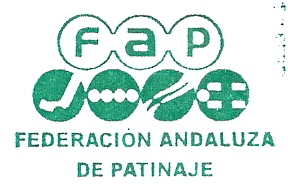 SINON.PRECOMENDACIONES GENERALES- HIGIENE DE MANOS:Dispensadores de gel distribuidosIndicaciones para el lavado frecuenteMaterial de secado de un solo usoPapeleras de pedal para desecho de material- DISTANCIAMIENTO SOCIALSeñalizaciones de distancia mínima de 1,5mFlujo de personas por las instalaciones- EQUIPOS DE PROTECCIÓN INDIVIDUAL (EPIs)Indicaciones de uso o no de mascarillas según necesidadesDisponibilidad de mascarillasDisponibilidad de guantesDisponibilidad de otros EPIs (batas…)Control del dispositivo de comprobación del uso de mascarilla en medios de transporte.Control del dispositivo de comprobación del uso de mascarilla en la instalación deportiva.- HIGIENE RESPIRATORIA:Cartelería para recordar medidas de higiene respiratoriaNo compartir objetos personales, herramientas o material deportivo, o desinfección de los mismosLimitaciones al uso de aseos y vestuarios- LIMPIEZA Y DESINFECCIÓNRecomendaciones de limpieza y desinfección (productos a utilizar)Turnos de limpieza y desinfecciónPautas de ventilación antes, durante y despuésLimpieza y desinfección de zonas comunesLimpieza y desinfección de aulas/despachosLimpieza y desinfección de gimnasio/zonas deportivasLimpieza y desinfección de aseosLimpieza y desinfección de vestuariosLimpieza y desinfección de materiales deportivosLimpieza y desinfección de zonas de restauración- RESIDUOSPapeleras de pedalGestión de residuos- NORMATIVASNormativa de uso de instalacionesRestricción al aforoCita previa- MEDIDAS DE INFORMACIÓNCartelería informativaCharlas informativasFormación de personalControl del dispositivo de comprobación de que las personas responsables de tomar la temperatura y en su caso identificar los síntomas cuentan con la formación einformación necesaria para hacerlo.Control del dispositivo de comprobación de que se conocen y respetan aforos y las limitaciones de uso deduchas, aseos y vestuarios.Control del dispositivo de comprobación de que las personas deportistas (en especial menores) conocen las recomendaciones y están sensibilizadas respecto a laimportancia de cumplirlas.Control del dispositivo de comprobación de que lasmedidas preventivas adicionales durante el desarrollo de la competición son conocidas y están previstas.RECOMENDACIONES ESPECÍFICAS- MEDIDAS SANITARIAS EN ACCESO Y USO DE LA INSTALACIÓNEstablecimiento de puntos de accesoControl de flujo de personasControl del dispositivo de comprobación de que no acceden a las instalaciones más que las personasacreditadasControl del dispositivo de comprobación de que secontrolan los aforos y no se superan en los distintos espacios y salasRegistro diario de control de entradaRegistro de incidenciasProtocolo de acceso a la instalación visibleProvisión de material de desinfecciónCartelería indicativa de distanciamiento social distribuida por zonasTurnos de desinfección de instalacionesLimitaciones al aforoFomento del teletrabajoTrámites telemáticosPagos telemáticosGestión de zona de residencia (si existe)Medidas específicas para modalidades de deportistas condiscapacidad- MEDIDAS SANITARIAS EN ENTRENAMIENTOSControles médicos a deportistas respecto a COVID-19Control de asistencia a entrenamientosIndicación de uso o no de mascarilla en cada momentoIndicaciones para el uso de la instalación deportivaIndicaciones para el uso de materialOtras medidas- MEDIDAS SANITARIAS EN COMPETICIÓN-	VALORACIÓN DEL RIESGO:Número de participantes previsto, incluyendo deportistas, técnicos y espectadores.Aire libre o instalaciónGrado de contacto-	MEDIDAS DE PREVENCIÓN ADOPTADAS- DEPORTISTAS E INSTALACIÓNObligatoriedad o no del uso de mascarillasNormativa de uso compartido de materialDesinfección periódica de la instalaciónSeñalización en la instalaciónFormulario de localizaciónToma de temperatura del deportista previo a lacompeticiónMedidas higiénicas en competiciónCumplimiento del distanciamiento en competición- PERSONAL DE APOYO Y ESPECTADORESLimitaciones al aforoValoración de personas de riesgoFormación del personal de apoyoDistanciamiento entre el públicoUso de mascarillas- CEREMONIA DE APERTURA Y ENTREGA DE TROFEOSAdopción de medidas de prevención- REUNIONES TÉCNICASMedidas de distanciamientoCelebración telemática- DESIGNACIÓN DE UN RESPONSABLE DEL PROTOCOLO- EXISTENCIA DE UN PROTOCOLO DE CONTINGENCIA ANTEPERSONAS CON SÍNTOMAS